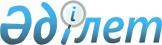 О внесении изменения в решение Темирского районного маслихата от 26 декабря 2022 года № 267 "Об утверждении Темирского районного бюджета на 2023–2025 годы"
					
			С истёкшим сроком
			
			
		
					Решение Темирского районного маслихата Актюбинской области от 15 декабря 2023 года № 116. Прекращено действие в связи с истечением срока
      Темирский районный маслихат РЕШИЛ:
      1. Внести в решение Темирского районного маслихата от 26 декабря 2022 года № 267 "Об утверждении Темирского районного бюджета на 2023–2025 годы" следующее изменение:
      пункт 1 изложить в новой редакции:
      "1. Утвердить Темирский районный бюджет на 2023–2025 годы согласно приложениям 1, 2 и 3 к настоящему решению, в том числе на 2023 год в следующих объемах:
      1) доходы – 7 342 460 тысяч тенге, в том числе:
      налоговые поступления – 4 148 045,7 тысяч тенге;
      неналоговые поступления – 8 414 тысяч тенге;
      поступления от продажи основного капитала – 2 000 тысяч тенге;
      поступления трансфертов – 3 184 000,3 тысяч тенге; 
      2) затраты – 8 026 811,8 тысяч тенге;
      3) чистое бюджетное кредитование – 3 898 тысяч тенге, в том числе:
      бюджетные кредиты – 107 558 тысяч тенге;
      погашение бюджетных кредитов – 103 660 тысяч тенге; 
      4) сальдо по операциям с финансовыми активами – 0 тенге, в том числе:
      приобретение финансовых активов – 0 тенге;
      поступления от продажи финансовых активов государства - 0 тенге;
      5) дефицит (профицит) бюджета – -688 249,8 тысяч тенге;
      6) финансирование дефицита (использование профицита) бюджета – 688 249,8 тысяч тенге, в том числе:
       поступление займов – 107 558 тысяч тенге;
       погашение займов – 103 660 тысяч тенге;
       используемые остатки бюджетных средств – 684 351,8 тысяч тенге.".
      2. Приложение 1 к указанному решению изложить в новой редакции согласно приложению к настоящему решению.
      3. Настоящее решение вводится в действие с 1 января 2023 года. Темирский районный бюджет на 2023 год
					© 2012. РГП на ПХВ «Институт законодательства и правовой информации Республики Казахстан» Министерства юстиции Республики Казахстан
				
      Председатель Темирского районного маслихата 

Б. Шаимов
Приложение к решению Темирского районного маслихата от 15 декабря 2023 года № 116Приложение 1 к решению Темирского районного маслихата от 26 декабря 2023 года № 267
Категория
Категория
Категория
Категория
Сумма (тысяч тенге)
Класс
Класс
Класс
Сумма (тысяч тенге)
Подкласс
Подкласс
Сумма (тысяч тенге)
Наименование
Сумма (тысяч тенге)
I. Доходы
7342460
1
Налоговые поступления
4148045,7
01
Подоходный налог
882057
1
Корпоративный подоходный налог
31500
2
Индивидуальный подоходный налог
850557
03
Социальный налог
638974
1
Социальный налог
638974
04
Hалоги на собственность
2602394,7
1
Hалоги на имущество
2602394,7
05
Внутренние налоги на товары, работы и услуги
7320
2
Акцизы
1888
4
Сборы за ведение предпринимательской и профессиональной деятельности
5432
08
Обязательные платежи, взимаемые за совершение юридически значимых действий и (или) выдачу документов уполномоченными на то государственными органами или должностными лицами
17300
1
Государственная пошлина
17300
2
Неналоговые поступления
8414
01
Доходы от государственной собственности
3750
5
Доходы от аренды имущества, находящегося в государственной собственности
3740
7
Вознаграждения по кредитам, выданным из государственного бюджета
10
06
Прочие неналоговые поступления
4664
1
Прочие неналоговые поступления
4664
3
Поступления от продажи основного капитала
2000
01
Продажа государственного имущества, закрепленного за государственными учреждениями
2000
1
Продажа государственного имущества, закрепленного за государственными учреждениями
2000
4
Поступления трансфертов
3184000,3
01
Трансферты из нижестоящих органов государственного управления
9,3
3
Трансферты из бюджетов городов районного значения, сел, поселков, сельских округов
9,3
02
Трансферты из вышестоящих органов государственного управления
3183991
2
Трансферты из областного бюджета
3183991
Функциональная группа
Функциональная группа
Функциональная группа
Функциональная группа
Функциональная группа
Сумма (тысяч тенге)
Функциональная подгруппа
Функциональная подгруппа
Функциональная подгруппа
Функциональная подгруппа
Сумма (тысяч тенге)
Администратор БП
Администратор БП
Администратор БП
Сумма (тысяч тенге)
Программа
Программа
Сумма (тысяч тенге)
Наименование
Сумма (тысяч тенге)
ІІ. Затраты
8026811,8
01
Государственные услуги общего характера
1336213
1
Представительные, исполнительные и другие органы, выполняющие общие функции государственного управления
321374
112
Аппарат маслихата района (города областного значения)
53812
001
Услуги по обеспечению деятельности маслихата района (города областного значения)
52548
005
Повышение эффективности деятельности депутатов маслихатов
1264
122
Аппарат акима района (города областного значения)
267562
001
Услуги по обеспечению деятельности акима района (города областного значения)
210289
003
Капитальные расходы государственного органа
1699
113
Целевые текущие трансферты нижестоящим бюджетам
55574
2
Финансовая деятельность
1219,3
459
Отдел экономики и финансов района (города областного значения)
1219,3
003
Проведение оценки имущества в целях налогообложения
1159,3
010
Приватизация, управление коммунальным имуществом, постприватизационная деятельность и регулирование споров, связанных с этим
60
9
Прочие государственные услуги общего характера
1013619,7
454
Отдел предпринимательства и сельского хозяйства района (города областного значения)
54641
001
Услуги по реализации государственной политики на местном уровне в области развития предпринимательства и сельского хозяйства
54215
007
Капитальные расходы государственного органа
426
458
Отдел жилищно-коммунального хозяйства, пассажирского транспорта и автомобильных дорог района (города областного значения)
802915
001
Услуги по реализации государственной политики на местном уровне в области жилищно-коммунального хозяйства, пассажирского транспорта и автомобильных дорог
98197
013
Капитальные расходы государственного органа
95822
113
Целевые текущие трансферты нижестоящим бюджетам
608896
459
Отдел экономики и финансов района (города областного значения)
80816,7
001
Услуги по реализации государственной политики в области формирования и развития экономической политики, государственного планирования, исполнения бюджета и управления коммунальной собственностью района (города областного значения)
75624,7
015
Капитальные расходы государственного органа
5192
466
Отдел архитектуры, градостроительства и строительства района (города областного значения)
75247
040
Развитие объектов государственных органов
75247
02
Оборона
40096
1
Военные нужды
8384
122
Аппарат акима района (города областного значения)
8384
005
Мероприятия в рамках исполнения всеобщей воинской обязанности
8384
2
Организация работы по чрезвычайным ситуациям
31712
122
Аппарат акима района (города областного значения)
31712
006
Предупреждение и ликвидация чрезвычайных ситуаций масштаба района (города областного значения)
12666
007
Мероприятия по профилактике и тушению степных пожаров районного (городского) масштаба, а также пожаров в населенных пунктах, в которых не созданы органы государственной противопожарной службы
19046
06
Социальная помощь и социальное обеспечение
714342
1
Социальное обеспечение
71211
451
Отдел занятости и социальных программ района (города областного значения)
71211
005
Государственная адресная социальная помощь
71211
2
Социальная помощь
553667
451
Отдел занятости и социальных программ района (города областного значения)
553667
002
Программа занятости
186842
004
Оказание социальной помощи на приобретение топлива специалистам здравоохранения, образования, социального обеспечения, культуры, спорта и ветеринарии в сельской местности в соответствии с законодательством Республики Казахстан
35190
006
Оказание жилищной помощи
758
007
Социальная помощь отдельным категориям нуждающихся граждан по решениям местных представительных органов
122526
014
Оказание социальной помощи нуждающимся гражданам на дому
32970
017
Обеспечение нуждающихся лиц с инвалидностью протезно-ортопедическими, сурдотехническими и тифлотехническими средствами, специальными средствами передвижения, обязательными гигиеническими средствами, а также предоставление услуг санаторно-курортного лечения, специалиста жестового языка, индивидуальных помощников в соответствии с индивидуальной программой реабилитации лица с инвалидностью
132946
023
Обеспечение деятельности центров занятости населения
42435
9
Прочие услуги в области социальной помощи и социального обеспечения
89464
451
Отдел занятости и социальных программ района (города областного значения)
89464
001
Услуги по реализации государственной политики на местном уровне в области обеспечения занятости и реализации социальных программ для населения
47175
011
Оплата услуг по зачислению, выплате и доставке пособий и других социальных выплат
1782
021
Капитальные расходы государственного органа
387
050
Обеспечение прав и улучшение качества жизни лиц с инвалидностью в Республике Казахстан
40120
07
Жилищно-коммунальное хозяйство
1272152
1
Жилищное хозяйство
676614
466
Отдел архитектуры, градостроительства и строительства района (города областного значения)
676614
003
Проектирование и (или) строительство, реконструкция жилья коммунального жилищного фонда
34455
004
Проектирование, развитие и (или) обустройство инженерно-коммуникационной инфраструктуры
565359
098
Приобретение жилья коммунального жилищного фонда
76800
2
Коммунальное хозяйство
595538
458
Отдел жилищно-коммунального хозяйства, пассажирского транспорта и автомобильных дорог района (города областного значения)
595538
012
Функционирование системы водоснабжения и водоотведения
186873
026
Организация эксплуатации тепловых сетей, находящихся в коммунальной собственности районов (городов областного значения)
62716
027
Организация эксплуатации сетей газификации, находящихся в коммунальной собственности районов (городов областного значения)
5025
028
Развитие коммунального хозяйства
84857
048
Развитие благоустройства городов и населенных пунктов
86540
058
Развитие системы водоснабжения и водоотведения в сельских населенных пунктах
169527
08
Культура, спорт, туризм и информационное пространство
691768
1
Деятельность в области культуры
376793
802
Отдел культуры, физической культуры и спорта района (города областного значения)
376793
005
Поддержка культурно-досуговой работы
376793
2
Спорт
9568
466
Отдел архитектуры, градостроительства и строительства района (города областного значения)
10
008
Развитие объектов спорта
10
802
Отдел культуры, физической культуры и спорта района (города областного значения)
9558
007
Проведение спортивных соревнований на районном (города областного значения) уровне
6021
008
Подготовка и участие членов сборных команд района (города областного значения) по различным видам спорта на областных спортивных соревнованиях
3537
3
Информационное пространство
129607
470
Отдел внутренней политики и развития языков района (города областного значения)
16068
005
Услуги по проведению государственной информационной политики
16000
008
Развитие государственного языка и других языков народа Казахстана
68
802
Отдел культуры, физической культуры и спорта района (города областного значения)
113539
004
Функционирование районных (городских) библиотек
113539
9
Прочие услуги по организации культуры, спорта, туризма и информационного пространства
175800
470
Отдел внутренней политики и развития языков района (города областного значения)
110000
001
Услуги по реализации государственной политики на местном уровне в области информации, укрепления государственности и формирования социального оптимизма граждан, развития языков
46595
003
Капитальные расходы государственного органа
500
004
Реализация мероприятий в сфере молодежной политики
62905
802
Отдел культуры, физической культуры и спорта района (города областного значения)
65800
001
Услуги по реализации государственной политики на местном уровне в области культуры, физической культуры и спорта
32498
003
Капитальные расходы государственного органа
16500
032
Капитальные расходы подведомственных государственных учреждений и организаций
16802
09
Топливно-энергетический комплекс и недропользование
2014
9
Прочие услуги в области топливно-энергетического комплекса и недропользования
2014
458
Отдел жилищно-коммунального хозяйства, пассажирского транспорта и автомобильных дорог района (города областного значения)
2014
036
Развитие газотранспортной системы
2014
10
Сельское, водное, лесное, рыбное хозяйство, особо охраняемые природные территории, охрана окружающей среды и животного мира, земельные отношения
122928
6
Земельные отношения
72236
463
Отдел земельных отношений района (города областного значения)
72236
001
Услуги по реализации государственной политики в области регулирования земельных отношений на территории района (города областного значения)
33917
002
Работы по переводу сельскохозяйственных угодий из одного вида в другой
6444
006
Землеустройство, проводимое при установлении границ районов, городов областного значения, районного значения, сельских округов, поселков, сел
31875
9
Прочие услуги в области сельского, водного, лесного, рыбного хозяйства, охраны окружающей среды и земельных отношений
50692
458
Отдел жилищно-коммунального хозяйства, пассажирского транспорта и автомобильных дорог района (города областного значения)
3150
056
Строительство приютов, пунктов временного содержания для животных
3150
459
Отдел экономики и финансов района (города областного значения)
47542
099
Реализация мер по оказанию социальной поддержки специалистов
47542
11
Промышленность, архитектурная, градостроительная и строительная деятельность
43791
2
Архитектурная, градостроительная и строительная деятельность
43791
466
Отдел архитектуры, градостроительства и строительства района (города областного значения)
43791
001
Услуги по реализации государственной политики в области строительства, улучшения архитектурного облика городов, районов и населенных пунктов области и обеспечению рационального и эффективного градостроительного освоения территории района (города областного значения)
43748
015
Капитальные расходы государственного органа
43
12
Транспорт и коммуникации
911306,6
1
Автомобильный транспорт
911306,6
458
Отдел жилищно-коммунального хозяйства, пассажирского транспорта и автомобильных дорог района (города областного значения)
911306,6
022
Развитие транспортной инфраструктуры
326178,6
023
Обеспечение функционирования автомобильных дорог
20045
045
Капитальный и средний ремонт автомобильных дорог районного значения и улиц населенных пунктов
565083
13
Прочие
1315537
3
Поддержка предпринимательской деятельности и защита конкуренции
117605
466
Отдел архитектуры, градостроительства и строительства района (города областного значения)
117605
026
Развитие индустриальной инфраструктуры в рамках национального проекта по развитию предпринимательства на 2021 – 2025 годы
117605
9
Прочие
1197932
458
Отдел жилищно-коммунального хозяйства, пассажирского транспорта и автомобильных дорог района (города областного значения)
756684
064
Развитие социальной и инженерной инфраструктуры в сельских населенных пунктах в рамках проекта "Ауыл-Ел бесігі"
756684
466
Отдел архитектуры, градостроительства и строительства района (города областного значения)
441248
079
Развитие социальной и инженерной
инфраструктуры в сельских населенных
пунктах в рамках проекта "Ауыл-Ел бесігі"
441248
14
Обслуживание долга
48843
1
Обслуживание долга
48843
459
Отдел экономики и финансов района (города областного значения)
48843
021
Обслуживание долга местных исполнительных органов по выплате вознаграждений и иных платежей по займам из областного бюджета
48843
15
Трансферты
1527821,2
1
Трансферты
1527821,2
459
Отдел экономики и финансов района (города областного значения)
1527821,2
006
Возврат неиспользованных (недоиспользованных) целевых трансфертов
355,3
007
Бюджетные изъятия
974984
016
Возврат, использованных не по целевому назначению целевых трансфертов
210888,7
024
Целевые текущие трансферты из нижестоящего бюджета на компенсацию потерь вышестоящего бюджета в связи с изменением законодательства
81238
038
Субвенции
259619
054
Возврат сумм неиспользованных (недоиспользованных) целевых трансфертов, выделенных из республиканского бюджета за счет целевого трансферта из Национального фонда Республики Казахстан
736,2
ІІІ.Чистое бюджетное кредитование
3898
Бюджетные кредиты
107558
10
Сельское, водное, лесное, рыбное хозяйство, особо охраняемые природные территории, охрана окружающей среды и животного мира, земельные отношения
107558
9
Прочие услуги в области сельского, водного, лесного, рыбного хозяйства, охраны окружающей среды и земельных отношений
107558
459
Отдел экономики и финансов района (города областного значения)
107558
018
Бюджетные кредиты для реализации мер социальной поддержки специалистов
107558
Категория
Категория
Категория
Категория
Категория
Сумма (тысяч тенге)
Класс
Класс
Класс
Класс
Сумма (тысяч тенге)
Подкласс
Подкласс
Подкласс
Сумма (тысяч тенге)
Специфика
Специфика
Сумма (тысяч тенге)
Наименование
Сумма (тысяч тенге)
5
Погашение бюджетных кредитов
103660
01
Погашение бюджетных кредитов
103660
1
Погашение бюджетных кредитов, выданных из государственного бюджета
103660
13
Погашение бюджетных кредитов, выданных из местного бюджета физическим лицам
103660
Функциональная группа
Функциональная группа
Функциональная группа
Функциональная группа
Функциональная группа
Сумма (тысяч тенге)
Функциональная подгруппа
Функциональная подгруппа
Функциональная подгруппа
Функциональная подгруппа
Сумма (тысяч тенге)
Администратор БП
Администратор БП
Администратор БП
Сумма (тысяч тенге)
Программа
Программа
Сумма (тысяч тенге)
Наименование
Сумма (тысяч тенге)
IV. Сальдо по операциям с финансовыми активами
0
Приобретение финансовых активов
0
V. Дефицит бюджета (профицит)
-688249,8
VІ. Финансирование дефицита (использование профицита) бюджета
688249,8
Категория
Категория
Категория
Категория
Сумма (тысяч тенге)
Класс
Класс
Класс
Сумма (тысяч тенге)
Подкласс
Подкласс
Сумма (тысяч тенге)
Наименование
Сумма (тысяч тенге)
7
Поступления займов
107558
01
Внутренние государственные займы
107558
2
Договоры займа
107558
Категория
Категория
Категория
Категория
Категория
Сумма (тысяч тенге)
Класс
Класс
Класс
Класс
Сумма (тысяч тенге)
Подкласс
Подкласс
Подкласс
Сумма (тысяч тенге)
Специфика
Специфика
Сумма (тысяч тенге)
Наименование
Сумма (тысяч тенге)
16
Погашение займов
103660
1
Погашение займов
103660
459
Отдел экономики и финансов района (города областного значения)
103660
005
Погашение долга местного исполнительного органа перед вышестоящим бюджетом
103660
Категория
Категория
Категория
Категория
Сумма (тысяч тенге)
Класс
Класс
Класс
Сумма (тысяч тенге)
Подкласс
Подкласс
Сумма (тысяч тенге)
Наименование
Сумма (тысяч тенге)
8
Используемые остатки бюджетных средств
684351,8
01
Остатки бюджетных средств
684351,8
1
Свободные остатки бюджетных средств
684351,8